АДМИНИСТРАЦИЯ ВЕРХНЕМАМОНСКОГО СЕЛЬСКОГО ПОСЕЛЕНИЯ ВЕРХНЕМАМОНСКОГО МУНИЦИПАЛЬНОГО РАЙОНАВОРОНЕЖСКОЙ ОБЛАСТИПОСТАНОВЛЕНИЕот « 01 »  ноября   2023г.                                                            № 166  Верхний МамонО внесении изменений в постановление от 26 ноября 2021 № 118«Об утверждении перечня муниципальногоимущества, предназначенного для предоставленияво владение и (или) пользование субъектаммалого и среднего предпринимательства»В соответствии с Федеральным законом от 24.07.2007 № 209-ФЗ «О развитии малого и среднего предпринимательства в Российской Федерации», руководствуясь Уставом Верхнемамонского сельского поселения,  постановлением администрации Верхнемамонского сельского поселения №85 от 16.07.2019 г.        1. Перечень муниципального имущества, свободного от прав третьих лиц (за исключением права хозяйственного ведения, права оперативного управления, а так же имущественных прав субъектов малого и среднего предпринимательства), предназначенного для предоставления во владение и (или) пользование субъектам малого и среднего предпринимательства и организациям, образующим инфраструктуру поддержки субъектов малого и среднего предпринимательства, изложить в новой редакции согласно приложению № 1.       2. Опубликовать настоящее постановление в официальном периодическом печатном издании «Информационный бюллетень Верхнемамонского сельского поселения».       3. Настоящее постановление вступает в силу с момента его официального опубликования.Приложение № 1к постановлению администрации  Верхнемамонского сельского поселенияот   01.11.2023г. № 166Переченьмуниципального имущества Верхнемамонского сельского поселения, свободного от прав третьих лиц (за исключением права хозяйственного ведения, права оперативного управления, а также имущественных прав субъектов малого и среднего предпринимательства), предназначенного для предоставления во владение и (или) пользование субъектам малого и среднего предпринимательства и организациям, образующим инфраструктуру поддержки субъектов малого и среднего предпринимательстваГлава Верхнемамонского сельского поселения                        О.А.Михайлусов            № п/пАдрес (местоположение) объектаАдрес (местоположение) объектаВид объекта недвижимости; тип движимого имуществаВид объекта недвижимости; тип движимого имуществаНаименование объекта учетаНаименование объекта учетаСведения о недвижимом имуществеСведения о недвижимом имуществеСведения о недвижимом имуществеСведения о недвижимом имуществеСведения о недвижимом имуществеСведения о недвижимом имуществеСведения о недвижимом имуществеСведения о недвижимом имуществе№ п/пАдрес (местоположение) объектаАдрес (местоположение) объектаВид объекта недвижимости; тип движимого имуществаВид объекта недвижимости; тип движимого имуществаНаименование объекта учетаНаименование объекта учетаОсновная характеристика объекта недвижимостиОсновная характеристика объекта недвижимостиОсновная характеристика объекта недвижимостиОсновная характеристика объекта недвижимостиОсновная характеристика объекта недвижимостиОсновная характеристика объекта недвижимостиОсновная характеристика объекта недвижимостиОсновная характеристика объекта недвижимости№ п/пАдрес (местоположение) объектаАдрес (местоположение) объектаВид объекта недвижимости; тип движимого имуществаВид объекта недвижимости; тип движимого имуществаНаименование объекта учетаНаименование объекта учетаТип (площадь - для земельных участков, зданий, помещений; протяженность, объем, площадь, глубина залегания - для сооружений; протяженность, объем, площадь, глубина залегания согласно проектной документации - для объектов незавершенного строительства)Тип (площадь - для земельных участков, зданий, помещений; протяженность, объем, площадь, глубина залегания - для сооружений; протяженность, объем, площадь, глубина залегания согласно проектной документации - для объектов незавершенного строительства)Фактическое значение/Проектируемое значение (для объектов незавершенного строительства)Фактическое значение/Проектируемое значение (для объектов незавершенного строительства)Фактическое значение/Проектируемое значение (для объектов незавершенного строительства)Единица измерения (для площади - кв. м; для протяженности - м; для глубины залегания - м; для объема - куб. м)Единица измерения (для площади - кв. м; для протяженности - м; для глубины залегания - м; для объема - куб. м)Единица измерения (для площади - кв. м; для протяженности - м; для глубины залегания - м; для объема - куб. м)1223344556667771с. Верхний Мамон,ул. Правды, 8Ас. Верхний Мамон,ул. Правды, 8АТранспортное средствоТранспортное средствоавтомобиль ЗИЛ-131-УРБ-2,5Аавтомобиль ЗИЛ-131-УРБ-2,5А---2с. Верхний Мамон,ул. Правды, 8Ас. Верхний Мамон,ул. Правды, 8АТранспортное средствоТранспортное средствоТрактор сельскохозяйственный «Беларус-320.4М»Трактор сельскохозяйственный «Беларус-320.4М»---3с. Верхний Мамон,ул. Правды, 8Ас. Верхний Мамон,ул. Правды, 8АТранспортное средствоТранспортное средствоПрицеп тракторный «ПТС-5А», 2009г Прицеп тракторный «ПТС-5А», 2009г ---4с.Верхний Мамон, ул. 60 лет Октября, д.10с.Верхний Мамон, ул. 60 лет Октября, д.10Транспортное средствоТранспортное средствоЭкскаватор-погрузчик АМКОДОР 702ЕМ-03Экскаватор-погрузчик АМКОДОР 702ЕМ-03---5с. Верхний Мамон, ул. Школьная 9с. Верхний Мамон, ул. Школьная 9Транспортное средствоТранспортное средствоТрактор Беларус-82.1Трактор Беларус-82.1---6с. Верхний Мамон, ул. Школьная 9с. Верхний Мамон, ул. Школьная 9Транспортное средствоТранспортное средствоКМД-651СКМД-651С---7с. Верхний Мамон, ул. Школьная,д.9с. Верхний Мамон, ул. Школьная,д.9Транспортное средствоТранспортное средствоГАЗ-32212ГАЗ-32212---8с.Верхний Мамон, ул. Школьная, д. 9с.Верхний Мамон, ул. Школьная, д. 9ОтвалОтвал-----9с.Верхний Мамон, ул. Школьная, д. 9с.Верхний Мамон, ул. Школьная, д. 9ОтвалОтвал-----10с.Верхний Мамон, ул. Школьная, д. 9с.Верхний Мамон, ул. Школьная, д. 9Транспортное средствоТранспортное средствоГАЗ-С41R13ГАЗ-С41R13---11с.Верхний Мамон, ул. Школьная, д. 9с.Верхний Мамон, ул. Школьная, д. 9Транспортное средствоТранспортное средствоБульдозер Б10МБ.6120В4Бульдозер Б10МБ.6120В4---Сведения о недвижимом имуществе Сведения о недвижимом имуществе Сведения о недвижимом имуществе Сведения о недвижимом имуществе Сведения о недвижимом имуществе Сведения о недвижимом имуществе Сведения о недвижимом имуществе Сведения о недвижимом имуществе Сведения о недвижимом имуществе Сведения о недвижимом имуществе Сведения о движимом имуществе Сведения о движимом имуществе Сведения о движимом имуществе Сведения о движимом имуществе Сведения о движимом имуществе Кадастровый номер Кадастровый номер Кадастровый номер Кадастровый номер Техническое состояние объекта недвижимостиТехническое состояние объекта недвижимостиКатегория земель Категория земель Вид разрешенного использованияВид разрешенного использованияСведения о движимом имуществе Сведения о движимом имуществе Сведения о движимом имуществе Сведения о движимом имуществе Сведения о движимом имуществе НомерНомерТип (кадастровый, условный, устаревший)Тип (кадастровый, условный, устаревший)Техническое состояние объекта недвижимостиТехническое состояние объекта недвижимостиКатегория земель Категория земель Вид разрешенного использованияВид разрешенного использованияГосударственный регистрационный знак (при наличии)Марка, модельМарка, модельГод выпускаСостав (принадлежности) имущества 88991010111112121314141516------Т663 КУ 36ЗИЛ-131-УРБ-2,5АЗИЛ-131-УРБ-2,5А1991------3351 АВ 36Беларус-320.4МБеларус-320.4М2018------2908 ВС 36 ПТС-5АПТС-5А2009------36 АВ 3342АМКОДОР 702ЕМ-03АМКОДОР 702ЕМ-032018------36 ЕТ 6142Трактор Беларус-82.1Трактор Беларус-82.12022------Р 978 АМ 36КМД-651СКМД-651С2016------С 219 КРГАЗ-32212ГАЗ-322122011---------2022---2022М 530 ЕСMARS/18MARS/182022------ЕТ9329Б10МБ.6120В4Б10МБ.6120В42023Сведения о правообладателях и о правах третьих лиц на имуществоСведения о правообладателях и о правах третьих лиц на имуществоСведения о правообладателях и о правах третьих лиц на имуществоСведения о правообладателях и о правах третьих лиц на имуществоСведения о правообладателях и о правах третьих лиц на имуществоСведения о правообладателях и о правах третьих лиц на имуществоСведения о правообладателях и о правах третьих лиц на имуществоДля договоров аренды и безвозмездного пользованияДля договоров аренды и безвозмездного пользованияНаименование правообладателя Наличие ограниченного вещного права на имущество ИНН правообладателяКонтактный номер телефонаАдрес электронной почтыНаличие права аренды или права безвозмездного пользования на имущество Дата окончания срока действия договора (при наличии)Наименование правообладателя Наличие ограниченного вещного права на имущество ИНН правообладателяКонтактный номер телефонаАдрес электронной почты17181920212223Договор аренды  с ООО «Жилсервис» от 11.10.2019г 11.10.2024Верхнемамонское сельское поселение36060024508(47355)56-4-60verhmamon.vmamon@govvrn.ruДоговор аренды  с ООО «Жилсервис» от 17.10.2019г на 5 лет17.10.2024Верхнемамонское сельское поселение36060024508(47355)56-4-60verhmamon.vmamon@govvrn.ruДоговор аренды с ООО «ООО «Мамон - Теплосеть» от 11.10.2019г11.10.2024г.Верхнемамонское сельское поселение36060024508(47355)56-4-60verhmamon.vmamon@govvrn.ruДоговор аренды с ООО «ООО «Мамон - Теплосеть» от 09.01.2019г09.01.2024г.Верхнемамонское сельское поселение36060024508(47355)56-4-60verhmamon.vmamon@govvrn.ruДоговор аренды с ООО «ООО «Мамон - Теплосеть» от 09.01.2023г.по 09.01.2028г.24.05.2023г.Верхнемамонское сельское поселение36060024508(47355)56-4-60verhmamon.vmamon@govvrn.ruБДРСУ  от 09.01.202309.01.2028Верхнемамонское сельское поселение36060024508(47355)56-4-60verhmamon.vmamon@govvrn.ruДоговор аренды  с ООО «Жилсервис» от 27.01.2023г.27.01.2028Верхнемамонское сельское поселение36060024508(47355)56-4-60verhmamon.vmamon@govvrn.ru--Верхнемамонское сельское поселение36060024508(47355)56-4-60verhmamon.vmamon@govvrn.ru--Верхнемамонское сельское поселение36060024508(47355)56-4-60verhmamon.vmamon@govvrn.ruДоговор аренды с Полупановым Ю.Н. от 22.05.2023г.по 22.05.2026г.-Верхнемамонское сельское поселение36060024508(47355)56-4-60verhmamon.vmamon@govvrn.ru--Верхнемамонское сельское поселение36060024508(47355)56-4-60verhmamon.vmamon@govvrn.ru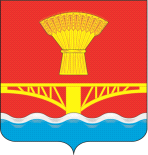 